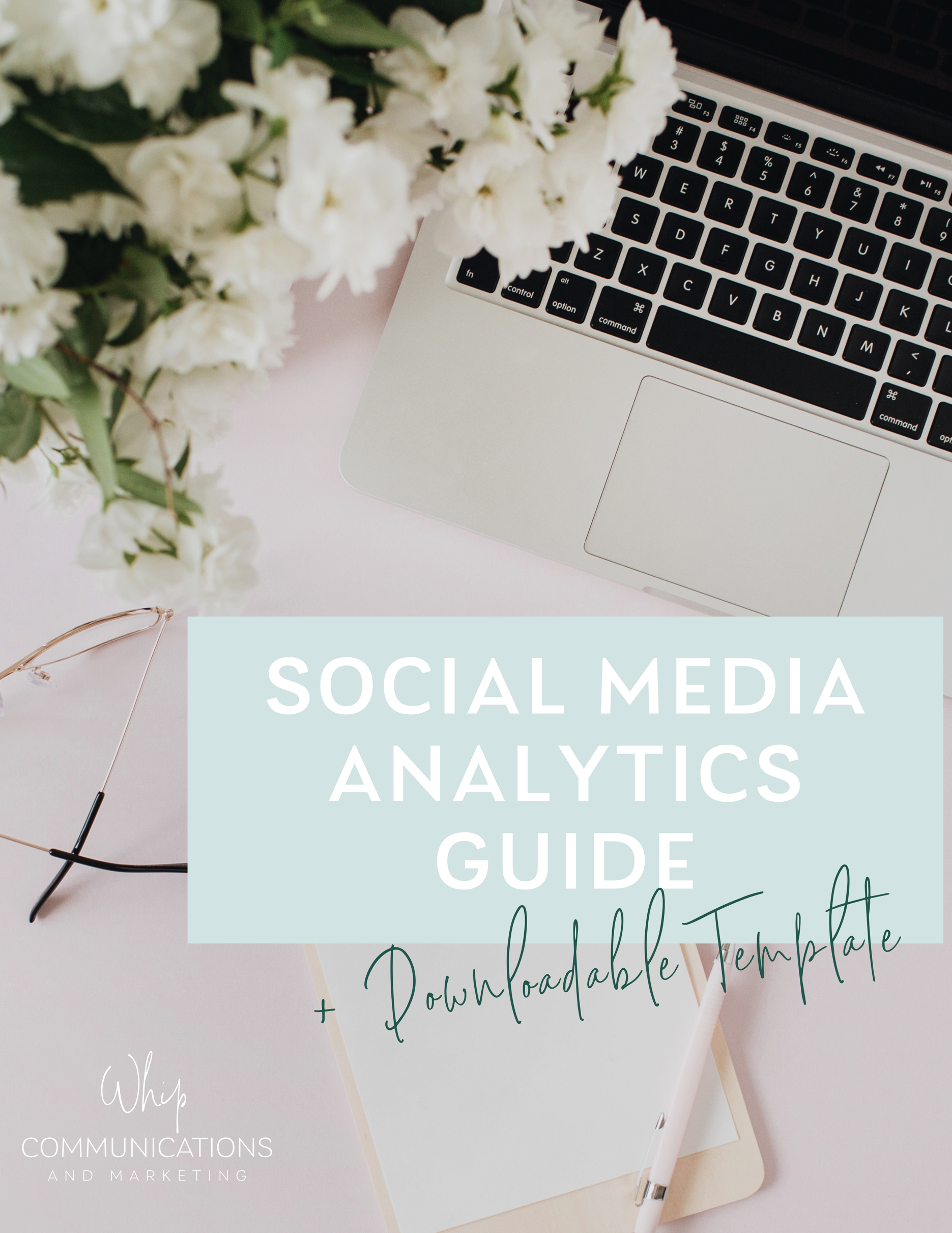 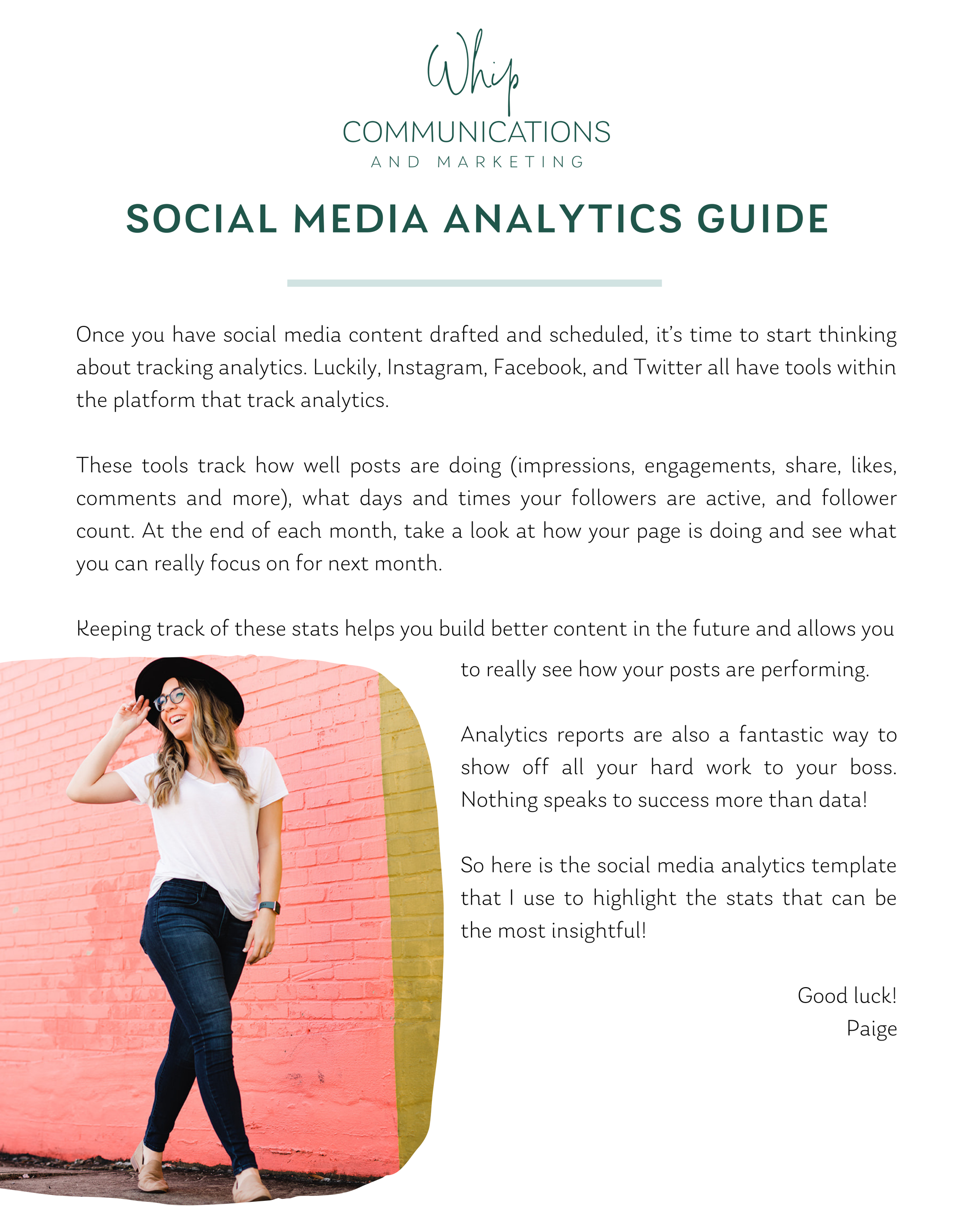 WHIP COMMUNICATIONSSOCIAL MEDIA ANALYTICS REPORTJANUARY 1, 2021 – JANUARY 31, 2021Facebook:For a step by step guide on how to access Facebook analytics, click here.  Page views:  Page likes:  Page followers: Top organic post: Daily reminder graphicPeople reached:Engagements:Top boosted post: People reached:Engagements: Twitter: For a step by step on how to access Twitter analytics, click here.Impressions:Profile visits: New followers: Top tweet: ImpressionsLikes  RTsInstagram: For a step by step on how to access Instagram analytics, click here.Visitors:  New followers: Accounts reached: Impressions: Top post: LinkedIn: For a step by step guide on how to access LinkedIn analytics, click here.
Page views:Unique visitors:Top post:Impressions:Reactions, comments, shares: (add the number up): Summary: